Nanomaterials Appendix 3: Authorised user record form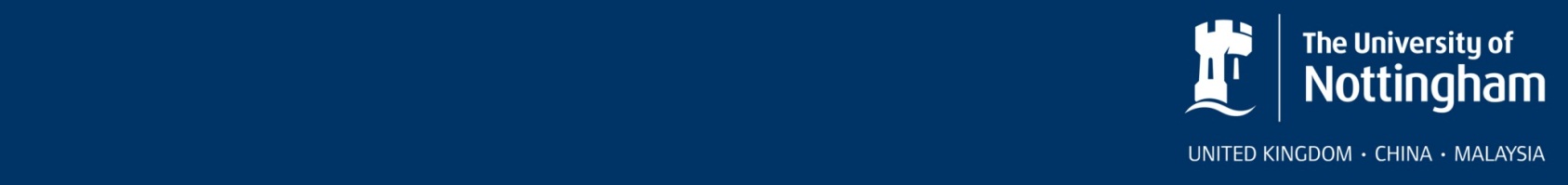 For appending to risk assessment of nanomaterial work.INFORMATION TO BE RECORDED FOR PROCEDURE INVOLVING PRODUCTION OR USE OF NANO MATERIALS The following sheet should be completed and appended to the procedural and/ or substance risk assessment.STAFF INVOLVED IN PROCEDURE & AUTHORISED AS COMPETENTSchool  & DivisionName of PI/Responsible scientistLocation of workTitle of procedureName of substance in nano formForm [powder, solution]Quantity normally used per procedureName and signature of person approving processName of workerDate started work on processDate work ceasedSignature of PI